METAL CUT-OFF SAWWarning:The use of this tool may be hazardous. The cut-off saw is a high-speed, fast-cutting power tool so special safety precautions must be observed to reduce the risk of personal injury and fire. It is important to fully understand and observe the safety precautions and procedures below. If not familiar with the use of this equipment, obtain practical instruction from a competent operator. Do not operate without thorough training or unless under the direct supervision of an instructor. Do not operate if safety devices are not in place.Purpose:The cut-off saw is an electrical powered high speed rotating disk capable of cutting most metals of many sizes and angles using a type of abrasive wheel. Hazards:PPE Required:Pre Set-Up:Ensure lighting is adequate.Do not wear loose clothing. Make sure there are no flammables around sawMake sure the blade guard is down  Blade is spring lift so it will return back up.Set blade angle on table.Clamp working piece to saw table tightly.Use a saw horse roller if work piece is too long for saw to clamp.Ensure you’re wearing appropriate PPE .Ensure all locking adjustment handles are tight.To replace the cut off wheel:Turn off the saw and unplug.Make sure rotation has stopped and use lock pin to hold blade.Use combination wrench to loosen and remove hexagonal arbour bolt.Fit the new wheel.Screw in the bolt and tighten it firmly with the combination wrench.Remove the brace or locking pin.Plug back into wallProcedureKeep arms, arms and fingers away from blade.Avoid awkward operations and hand positions where a sudden slip could cause a hand to move into the blade.Make sure saw table is clear of all scraps.Start the saw by pressing the trigger.Gently bring the saw blade down onto the work piece to start cutting.Be prepared to have sparks coming from the back of the saw and be aware of the direction of sparks to avoid starting a fire or spraying someone else.Do not force saw blade down hard on work piece as could cause blade to explode.Remove finger from trigger after piece has been cut.With gloves on hand, loosen clamp and remove steel.Post Procedure/take Down:Keep the work area clean for other people to use it.Summary:Always wear appropriate PPE.Ensure saw is in good working order before you use it.Always make sure the saw is unplugged before changing the blade. Consult the supervisor if unsure of how to use.Department:P/W Mechanic ShopAreaShop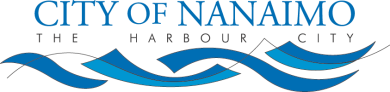 Subject:Metal Cut-Off Saw SWPMetal Cut-Off Saw SWPMetal Cut-Off Saw SWPCutsFire and sparksBurns and heatFlying debrisExplosive diskCSA approved face shieldSafety footwearSpark resistant clothingApproved hearing protectionLeather glovesWelding beanieCreated: 2011-Jan-21Revised: N/AAuthor: Kevin LambApproved by: Bruce Labelle  